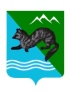 РАСПОРЯЖЕНИЕАДМИНИСТРАЦИИ СОБОЛЕВСКОГО   МУНИЦИПАЛЬНОГО  РАЙОНА                                                                                            КАМЧАТСКОГО КРАЯ         28 сентября 2018                                 с. Соболево                               №  484-р 	В целях реализации Федерального закона от 25.12.2008 № 273-ФЗ «О противодействии коррупции», Национального плана противодействия коррупции на 2018 - 2020 годы, утвержденного Указом Президента Российской Федерации от 29.06.2018 № 378, а также создания механизмов противодействия коррупции, обеспечения защиты прав и законных интересов граждан, общества и государства от угроз, связанных с коррупцией, руководствуясь статьями 9, 36, 40 Устава Соболевского муниципального района,1. Утвердить План мероприятий по противодействию коррупции в Администрации Соболевского муниципального района, а также подведомственных муниципальных учреждениях на 2018-2021 годы согласно приложению.	2. Ответсвенным исполнителям обеспечить под личную ответственность качественное исполнение мероприятий Плана по противодействию коррупции в Соболевском муниципальном районе на 2018 – 2021 годы. 3. О ходе выполнения Плана мероприятий по противодействию коррупции в Соболевском муниципальном районе  на 2018 – 2021 годы размещать информацию на официальном сайте Соболевского муниципального района в информационно-коммуникационной системе  сети Интернет. 	4. Контроль  за исполнением настоящего распоряжения оставляю за собой.   Глава Соболевского муниципального района                                 В.И. Куркин                                 Приложениек распоряжению администрации Соболевского муниципального района от 28.09.2018 №484-рПланмероприятий по противодействию коррупции в администрации Соболевского муниципального района Камчатского края (далее – администрация СМР)   на 2018-2021 годы№п/пНаименование мероприятияНаименование мероприятияСрок реализации, годыИсполнитель1. Совершенствование правовых основ, в том числе касающихся системы запретов, ограничений и требований, установленных в целях противодействия коррупции, и организационных мер, направленных на противодействие коррупции вАдминистрации Соболевского МР, выявление и устранение коррупционных рисков1. Совершенствование правовых основ, в том числе касающихся системы запретов, ограничений и требований, установленных в целях противодействия коррупции, и организационных мер, направленных на противодействие коррупции вАдминистрации Соболевского МР, выявление и устранение коррупционных рисков1. Совершенствование правовых основ, в том числе касающихся системы запретов, ограничений и требований, установленных в целях противодействия коррупции, и организационных мер, направленных на противодействие коррупции вАдминистрации Соболевского МР, выявление и устранение коррупционных рисков1. Совершенствование правовых основ, в том числе касающихся системы запретов, ограничений и требований, установленных в целях противодействия коррупции, и организационных мер, направленных на противодействие коррупции вАдминистрации Соболевского МР, выявление и устранение коррупционных рисков1. Совершенствование правовых основ, в том числе касающихся системы запретов, ограничений и требований, установленных в целях противодействия коррупции, и организационных мер, направленных на противодействие коррупции вАдминистрации Соболевского МР, выявление и устранение коррупционных рисков1.1Разработка проектов муниципальных правовых актов в целях реализации федерального и краевого законодательства по вопросам противодействия коррупции2018 - 20212018 - 2021Администрация СМР (уполномоченные должностные лица администрации СМР) 1.2Организация разработки проектов правовых актов в целях противодействия коррупции в муниципальных учреждениях Соболевского МР,  муниципальных унитарных предприятиях Соболевского МР2018 - 20212018 - 2021Администрация Соболевского МР, осуществляющая функции и полномочия учредителя муниципальных учреждений Соболевского МР1.3Проведение антикоррупционной экспертизы муниципальных нормативных правовых актов, проектов муниципальных нормативных правовых актов2018 - 20212018 - 2021Администрация СМР (уполномоченные должностные лица администрации СМР) 1.4Разработка, утверждение и реализация планов противодействия коррупции2018 - 20212018 - 2021Администрация СМР (уполномоченные должностные лица администрации СМР) 1.5Проведение общественных обсуждений (с привлечением экспертного сообщества) проектов планов противодействия коррупции на 2018 - 2021 годы2018 - 20212018 - 2021Администрация СМР (уполномоченные должностные лица администрации СМР) 1.6Обеспечение разработки и реализации мер по предупреждению коррупции в муниципальных учреждениях Соболевского МР, муниципальных унитарных предприятиях Соболевского МР2018 - 20212018 - 2021Администрация СМР (уполномоченные должностные лица администрации СМР) структурные подразделения администрации СМР, осуществляющая функции и полномочия учредителя муниципальных учреждений Соболевского МР 1.7Разработка	модельных правовых актов исполнительных органов местного самоуправления Соболевского МР, муниципальных учреждений Соболевского МР, муниципальных унитарных предприятий Соболевского МР по вопросам противодействия коррупции2018 - 20212018 - 2021Администрация СМР (уполномоченные должностные лица администрации СМР) 1.8Разработка, утверждение и актуализация административных регламентов предоставления муниципальных услуг2018 - 20212018 - 2021Администрация СМР, структурные подразделения администрации СМР1.9Разработка, утверждение и актуализация административных регламентов осуществления муниципального контроля2018 - 20212018 - 2021Администрация СМР, структурные подразделения администрации СМР1.10Организация предоставления муниципальных услуг в электронном виде2018 - 20212018 - 2021Администрация СМР, структурные подразделения администрации СМР1.11Проведение проверок состояния финансовой дисциплины в муниципальных учреждениях Соболевского МР, муниципальных унитарных предприятиях Соболевского МР2018 - 20212018 - 2021Администрация СМР, структурные подразделения администрации СМР1.12Проведение исполнительными органами местного самоуправления Соболевского МР оценки коррупционных рисков, возникающих при реализации возложенных полномочийежегодно до1 марта года, следующего за отчетнымежегодно до1 марта года, следующего за отчетнымИсполнительные органы местного самоуправления Соболевского МР1.13Разработка и утверждение карт коррупционных рисков при осуществлении функций муниципального контроля и комплекса правовых и организационных мероприятий по их минимизации2019 - 20212019 - 2021Администрация СМР (уполномоченные должностные лица администрации СМР) 1.14Проведение мониторинга хода реализации комплекса правовых и организационных мероприятий по минимизации коррупционных рисков при осуществлении функций муниципального контроля2019 - 20212019 - 2021Администрация СМР (уполномоченные должностные лица администрации СМР) 1.15Анализ жалоб и обращений граждан о фактах коррупции в исполнительных органах местного самоуправления Соболевского МР2018 - 20212018 - 2021Администрация СМР (уполномоченные должностные лица администрации СМР) 1.16Проведение мониторинга принятых правовых актов исполнительных органов местного самоуправления Соболевского МР по вопросам противодействия коррупции в целях установления их соответствия законодательству2018 - 20212018 - 2021Администрация СМР (уполномоченные должностные лица администрации СМР) 2. Повышение эффективности противодействия коррупции и совершенствование антикоррупционных механизмов в реализации кадровой политики администрации Соболевского МР2.1Обеспечение действенного функционирования комиссий по соблюдению требований к служебному поведению муниципальных служащих Соболевского МР и урегулированию конфликта интересов2018 - 2021Администрация СМР (уполномоченные должностные лица администрации СМР) 2.2Обеспечение использования специального программного обеспечения "Справки БК" лицами, претендующими на замещение должностей или замещающими должности, осуществление полномочий по которым влечет за собой обязанность представлять сведения о своих доходах, расходах, об имуществе и обязательствах имущественного характера, о доходах, расходах, об имуществе и обязательствах имущественного характера своих супругов и несовершеннолетних детей (далее - сведения о доходах), при заполнении справок о доходах, расходах, об имуществе и обязательствах имущественного характера (далее - справки о доходах)2019 - 2021Администрация СМР (уполномоченные должностные лица администрации СМР) 2.3Проведение первичного анализа достоверности и полноты сведений о доходах, представленных лицами, замещающими муниципальные должности Соболевского МР, муниципальной службы Соболевского МР, сведений о доходах, представленных руководителями муниципальных учреждений Соболевского МРежегодно до1 июня года, следующегоза отчетнымАдминистрация СМР (уполномоченные должностные лица администрации СМР) 2.4Проведение проверок достоверности и полноты сведений, представляемых гражданами, претендующими на замещение должностей муниципальной службы Соболевского МР, должностей руководителей муниципальных учреждений Соболевского МР, лицами, замещающими указанные должности, а также соблюдения данными лицами запретов, ограничений и требований, установленных в целях противодействия коррупции2018 - 2021Администрация СМР (уполномоченные должностные лица администрации СМР) - в порядке, установленном законодательством Камчатского края2.5Осуществление контроля за соблюдением лицами, замещающими муниципальные должности Соболевского МР, муниципальной службы Соболевского МР, запретов, ограничений и требований, установленных в целях противодействия коррупции, в том числе касающихся получения подарков отдельными категориями лиц, выполнения иной оплачиваемой работы, обязанности уведомлять об обращениях в целях склонения к совершению коррупционных правонарушений, и анализ осуществления контрольных мероприятий2018 - 2021Администрация СМР (уполномоченные должностные лица администрации СМР) 2.6Проведение мониторинга реализации лицами, замещающими должности муниципальной службы Соболевского МР, обязанности принимать меры по предотвращению и (или) урегулированию конфликта интересовдо 15 числа месяца, еле- дующего заотчетнымкварталомАдминистрация СМР (уполномоченные должностные лица администрации СМР) 2.7Проведение должностными лицами, ответственными за работу по профилактике коррупционных и иных правонарушений в администрации Соболевского МР, мероприятий, направленных на выявление личной заинтересованности (в том числе скрытой аффилированности), которая может привести к конфликту интересовдо 15 числа месяца, следующего заотчетнымкварталом)Администрация СМР (уполномоченные должностные лица администрации СМР) 2.8Обеспечение принятия мер по повышению эффективности кадровой работы в части, касающейся ведения личных дел лиц, замещающих муниципальные должности Соболевского МР, должности муниципальной службы Соболевского МР, в том числе контроля за актуализацией сведений, содержащихся в анкетах, представляемых при назначении на указанные должности и поступлении на такую службу, об их родственниках и свойственниках в целях выявления возможного конфликта интересов2018 - 2021Администрация СМР (уполномоченные должностные лица администрации СМР) 2.9Проведение оценки эффективности деятельности ответственных должностных лиц администрации Соболевского МР за профилактику коррупционных и иных правонарушенийежегодно до1 марта года, следующего за отчетнымАдминистрация СМР (уполномоченные должностные лица администрации СМР) 3. Повышение эффективности просветительских, образовательных и иных мероприятий, направленных на формирование антикоррупционного поведения лиц, замещающих должности муниципальной службы, иные должности, популяризацию в обществе антикоррупционных стандартов и развитие общественного правосознания3. Повышение эффективности просветительских, образовательных и иных мероприятий, направленных на формирование антикоррупционного поведения лиц, замещающих должности муниципальной службы, иные должности, популяризацию в обществе антикоррупционных стандартов и развитие общественного правосознания3. Повышение эффективности просветительских, образовательных и иных мероприятий, направленных на формирование антикоррупционного поведения лиц, замещающих должности муниципальной службы, иные должности, популяризацию в обществе антикоррупционных стандартов и развитие общественного правосознания3. Повышение эффективности просветительских, образовательных и иных мероприятий, направленных на формирование антикоррупционного поведения лиц, замещающих должности муниципальной службы, иные должности, популяризацию в обществе антикоррупционных стандартов и развитие общественного правосознания3.1Организация обучения муниципальных служащих Соболевского МР по вопросам профилактики и противодействия коррупции2018 - 2021Администрация СМР (уполномоченные должностные лица администрации СМР) 3.2Организация обучения муниципальных служащих Соболевского МР, впервые поступивших на, муниципальную службу Соболевского МР, для замещения должностей, включенных в перечни должностей, установленные нормативными правовыми актами Российской Федерации, по образовательным программам в области противодействия коррупции2019 - 2021Администрация СМР (уполномоченные должностные лица администрации СМР) 3.3Организация ежегодного повышения квалификации муниципальных служащих Соболевского МР, в должностные обязанности которых входит участие в противодействии коррупции2018 - 2021Администрация СМР (уполномоченные должностные лица администрации СМР) 3.4Осуществление комплекса организационных, разъяснительных и иных мер по соблюдению лицами, замещающими муниципальные должности Соболевского МР, должности муниципальной службы Соболевского МР, ограничений, запретов, исполнению обязанностей, установленных в целях противодействия коррупции, недопущению ими поведения, которое может восприниматься окружающими как обещание или предложение дачи взятки либо как согласие принять взятку или как просьба о даче взятки, формированию у них негативного отношения к дарению подарков в связи с их должностным положением или в связи с исполнением ими служебных обязанностей, отрицательного отношения к коррупции2018 - 2021Администрация СМР (уполномоченные должностные лица администрации СМР) 3.5Оказание гражданам в установленном порядке бесплатной юридической помощи2018 - 2021Администрация СМР (уполномоченные должностные лица администрации СМР) 3.6Проведение комплекса мероприятий, приуроченных к Международному дню борьбы с коррупцией 9 декабря2018 - 2021Администрация СМР (уполномоченные должностные лица администрации СМР) 3.7Проведение комплекса просветительских и воспитательных мероприятий по разъяснению ответственности за преступления коррупционной направленности в соответствующих сферах деятельности2018 - 2021Администрация СМР (уполномоченные должностные лица администрации СМР) 3.8Обеспечение реализации комплекса мероприятий, направленных на качественное повышение эффективности информационного сопровождения деятельности администрации Соболевского МР по информированию общественности о результатах работы соответствующих органов, подразделений и должностных лиц по профилактике коррупционных и иных нарушений2018 - 2021Администрация СМР (уполномоченные должностные лица администрации СМР) 4. Расширение взаимодействия органов местного самоуправления муниципальных образований в Соболевском МР с институтами гражданского общества по вопросам реализации антикоррупционной политики. Повышение эффективности мер по созданию условий для проявления общественных антикоррупционных инициатив4. Расширение взаимодействия органов местного самоуправления муниципальных образований в Соболевском МР с институтами гражданского общества по вопросам реализации антикоррупционной политики. Повышение эффективности мер по созданию условий для проявления общественных антикоррупционных инициатив4. Расширение взаимодействия органов местного самоуправления муниципальных образований в Соболевском МР с институтами гражданского общества по вопросам реализации антикоррупционной политики. Повышение эффективности мер по созданию условий для проявления общественных антикоррупционных инициатив4. Расширение взаимодействия органов местного самоуправления муниципальных образований в Соболевском МР с институтами гражданского общества по вопросам реализации антикоррупционной политики. Повышение эффективности мер по созданию условий для проявления общественных антикоррупционных инициатив4. Расширение взаимодействия органов местного самоуправления муниципальных образований в Соболевском МР с институтами гражданского общества по вопросам реализации антикоррупционной политики. Повышение эффективности мер по созданию условий для проявления общественных антикоррупционных инициатив4. Расширение взаимодействия органов местного самоуправления муниципальных образований в Соболевском МР с институтами гражданского общества по вопросам реализации антикоррупционной политики. Повышение эффективности мер по созданию условий для проявления общественных антикоррупционных инициатив4.1Обеспечение функционирования в администрации Соболевского МР «телефонов доверия», «горячих линий», других информационных каналов, позволяющих гражданам сообщать о ставших известными им фактах коррупции, причинах и условиях, способствующих их совершению2018 - 2021Администрация СМР (уполномоченные должностные лица администрации СМР) Администрация СМР (уполномоченные должностные лица администрации СМР) 4.2Обеспечение контроля представительными органами Соболевского МР за осуществлением мер по противодействию коррупции в соответствующем муниципальном образовании Соболевского МР2018 - 2021представительные органы Соболевского МР представительные органы Соболевского МР 4.3Обеспечение рассмотрения общественным советом при администрации Соболевского МР отчетов о реализации планов противодействия коррупции, комиссий по соблюдению требований к служебному поведению муниципальных служащих Соболевского МР и урегулированию конфликта интересов, комиссий по противодействию коррупции в муниципальных учреждениях Соболевского МР, муниципальных унитарных предприятиях Соболевского МР2018 - 2021Администрация СМР (уполномоченные должностные лица администрации СМР) Администрация СМР (уполномоченные должностные лица администрации СМР) 4.4Организация и проведение культурно-просветительских мероприятий антикоррупционной направленности (выставки, диспуты, тематические семинары, «круглые столы» и т.д.)2018 - 2021Администрация СМР (уполномоченные должностные лица администрации СМР) Администрация СМР (уполномоченные должностные лица администрации СМР) 5. Совершенствование мер по противодействию коррупции в сферах закупок товаров, работ, услуг для обеспечения государственных или муниципальных нужд и закупок товаров, работ, услуг отдельными видами юридических лиц, бизнеса5. Совершенствование мер по противодействию коррупции в сферах закупок товаров, работ, услуг для обеспечения государственных или муниципальных нужд и закупок товаров, работ, услуг отдельными видами юридических лиц, бизнеса5. Совершенствование мер по противодействию коррупции в сферах закупок товаров, работ, услуг для обеспечения государственных или муниципальных нужд и закупок товаров, работ, услуг отдельными видами юридических лиц, бизнеса5. Совершенствование мер по противодействию коррупции в сферах закупок товаров, работ, услуг для обеспечения государственных или муниципальных нужд и закупок товаров, работ, услуг отдельными видами юридических лиц, бизнеса5. Совершенствование мер по противодействию коррупции в сферах закупок товаров, работ, услуг для обеспечения государственных или муниципальных нужд и закупок товаров, работ, услуг отдельными видами юридических лиц, бизнеса5. Совершенствование мер по противодействию коррупции в сферах закупок товаров, работ, услуг для обеспечения государственных или муниципальных нужд и закупок товаров, работ, услуг отдельными видами юридических лиц, бизнеса5.1Осуществление контроля за соблюдением требований Федерального закона от 05.04.2013 № 44-ФЗ «О контрактной системе в сфере закупок товаров, работ, услуг для обеспечения государственных и муниципальных нужд», Федерального закона от 18.07.2011 № 223-ФЗ «О закупках товаров, работ, услуг отдельными видами юридических лиц», в том числе касающихся недопущения возникновения конфликта интересов между участником закупки и заказчиком при осуществлении закупок2018 - 2021Администрация СМР (уполномоченные должностные лица администрации СМР) Администрация СМР (уполномоченные должностные лица администрации СМР) 5.2Проведение анализа эффективности бюджетных расходов в сфере закупок товаров, работ, услуг для обеспечения муниципальных нужд2018 - 2021Администрация СМР (уполномоченные должностные лица администрации СМР) Администрация СМР (уполномоченные должностные лица администрации СМР) 5.3Разработка и внедрение комплекса превентивных мер, направленных на улучшение качества работы и повышение эффективности в сфере муниципальных закупок Соболевского МР2018 - 2021Администрация СМР (уполномоченные должностные лица администрации СМР) Администрация СМР (уполномоченные должностные лица администрации СМР) 5.4Проведение на основании методических рекомендаций, предусмотренных подпунктом «а» пункта 16 Национального плана противодействия коррупции на 2018 - 2020 годы, утвержденного Указом Президента Российской Федерации от 29.06.2018 № 378, в администрации Соболевского МР, иных организациях, осуществляющих закупки в соответствии с федеральными законами от 05.04.2013 № 44-ФЗ «О контрактной системе в сфере закупок товаров, работ, услуг для обеспечения государственных и муниципальных нужд», от 18.07.2011 № 223-ФЗ «О закупках товаров, работ, услуг отдельными видами юридических лиц», работы, направленной на выявление личной заинтересованности лиц, замещающих муниципальные должности Соболевского МР, муниципальных служащих Соболевского МР, работников муниципальных учреждений Соболевского МР, муниципальных унитарных предприятий Соболевского МР при осуществлении таких закупок,  которая приводит или может привести к конфликту интересов2018 - 2021Администрация СМР (уполномоченные должностные лица администрации СМР) Администрация СМР (уполномоченные должностные лица администрации СМР) 6. Развитие системы мониторинга эффективности антикоррупционной политики в администрации Соболевского МР6. Развитие системы мониторинга эффективности антикоррупционной политики в администрации Соболевского МР6. Развитие системы мониторинга эффективности антикоррупционной политики в администрации Соболевского МР6. Развитие системы мониторинга эффективности антикоррупционной политики в администрации Соболевского МР6. Развитие системы мониторинга эффективности антикоррупционной политики в администрации Соболевского МР6. Развитие системы мониторинга эффективности антикоррупционной политики в администрации Соболевского МР6.1Мониторинг качества предоставления муниципальных услуг, оказываемых структурными подразделениями администрации Соболевского МР и муниципальными учреждениями, в отношении которых органы местного самоуправления Соболевского МР осуществляют функции и полномочия учредителя, с принятием мер по выявленным нарушениям в соответствии с законодательствомежегодно до 25 декабря года, следующего за отчетнымАдминистрация СМР (уполномоченные должностные лица администрации СМР) Администрация СМР (уполномоченные должностные лица администрации СМР) 6.2Мониторинг эффективности осуществления муниципального контролядо 25 декабря года, следующего заотчетнымАдминистрация СМР (уполномоченные должностные лица администрации СМР) Администрация СМР (уполномоченные должностные лица администрации СМР) 6.3Мониторинг правоприменения положений федерального законодательства, связанных с повседневными потребностями граждан, с целью выявления противоречий, избыточного правового регулирования и сложных для восприятия положений, которые способствуют проявлениям коррупцииежегодно до25 декабря года, следующего заотчетнымАдминистрация СМР (уполномоченные должностные лица администрации СМР) Администрация СМР (уполномоченные должностные лица администрации СМР) 6.4Мониторинг правоприменения нормативных правовых актов Соболевского МР в сфере противодействия коррупцииежегодно до1 марта года, следующегоза отчетнымАдминистрация СМР (уполномоченные должностные лица администрации СМР) Администрация СМР (уполномоченные должностные лица администрации СМР) 6.5Мониторинг правовых актов в сфере противодействия коррупции, принятых в муниципальных учреждениях Соболевского МР, муниципальных унитарных предприятиях Соболевского МРежегодно до 25 декабря года, следующего за отчетнымАдминистрация СМР (уполномоченные должностные лица администрации СМР) Администрация СМР (уполномоченные должностные лица администрации СМР) 